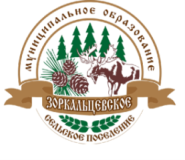 МУНИЦИПАЛЬНОЕ ОБРАЗОВАНИЕ
«ЗОРКАЛЬЦЕВСКОЕ СЕЛЬСКОЕ ПОСЕЛЕНИЕ»АДМИНИСТРАЦИЯ ЗОРКАЛЬЦЕВСКОГО СЕЛЬСКОГО ПОСЕЛЕНИЯПОСТАНОВЛЕНИЕ15.05.2023г.	№ ЗоркальцевоО внесении изменений в Постановление № 148 от 12.05.2023 «Об окончании отопительного сезона 2022-2023 гг.»В соответствии с п.5 Правил предоставления коммунальных услуг собственникам и пользователям помещений в многоквартирных домах и жилых домов, утвержденными постановлением Правительства Российской Федерации от 06.05.2011 №354 и в связи с естественным повышением температуры наружного воздуха (при устойчивой среднесуточной температуре наружного воздуха выше плюс 8°С в течение 5 суток подряд), ПОСТАНОВЛЯЮ: Изложить пункт 1 Постановления № 148 от 12.05.2023«Об окончании отопительного сезона 2022-2023 гг.» в следующей редакции:«1. Установить дату окончания отопительного сезона 2022-2023 года – 19 мая 2023 года.»Опубликовать настоящее Постановление в информационном бюллетене Зоркальцевского сельского поселения.Контроль за исполнением настоящего постановления возложить на заместителя Главы Администрации Зоркальцевского сельского поселения – В.В. Даценко.Глава поселения	В.Н. ЛобыняДаценко В.В. 915-435